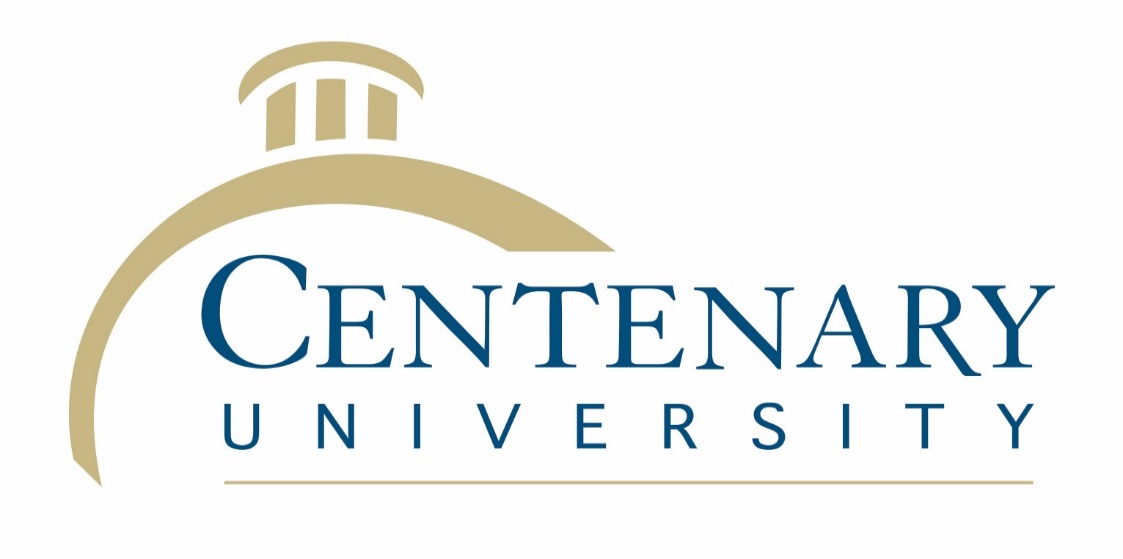 Request for VoluntarySelf-Identifying Ethnicity InformationPeriodically the Human Resources Department is required to provide information via surveys and reports to the federal government, the state government and higher education agencies.  In accordance with the University’s responsibility to respond, please provide the information below by checking the appropriate box.  This information is confidential, will only be used for this purpose and will be handled in a confidential manner.  Providing this information is voluntary and providing or not providing it will not subject you to any adverse treatment.Please return this completed for to the Human Resources Department.Name											 Female		 MalePlease check one.  If you belong to more than one group, select the one most appropriate (see federal government definitions below.)	 American Indian or Alaska Native (not Hispanic or Latino/a)	 Asian (not Hispanic or Latino/a)	 Black or African American (not Hispanic or Latino/a) 	 Hispanic or Latino/a	 Native Hawaiian or other Pacific Islander (not Hispanic or Latino/a)	 White (not Hispanic or Latino/a)	 Two or more races (not Hispanic or Latino/a)Signature 										Date 			Federal Government DefinitionsWhite (not Hispanic or Latino/a):  A person having origins in any of the original peoples of Europe, the Middle East, or North Africa.Black or African American (not Hispanic or Latino/a): A person having origins in any of the black racial groups of Africa.Hispanic or Latino/a: A person of Cuban, Mexican, Puerto Rican, South or Central American, or other Spanish culture or origin regardless of race.Native Hawaiian or other Pacific Islander (not Hispanic or Latino/a): A person having origins in any of the peoples of Hawaii, Guam, Samoa, or other Pacific Islands.Asian (not Hispanic or Latino/a): A person having origins in any of the original peoples of the Far East, Southeast Asia, or the Indian Subcontinent, including, for example, Cambodia, China, India, Japan, Korea, Malaysia, Pakistan, the Philippine Islands, Thailand and Vietnam.American Indian or Alaska Native (not Hispanic or Latino/a): A person having origins in any of the original peoples of North and South America (including Central America), and who maintain tribal affiliation or community attachment.Two or more races (not Hispanic or Latino/a): All persons who identify with more than one of the above six races.